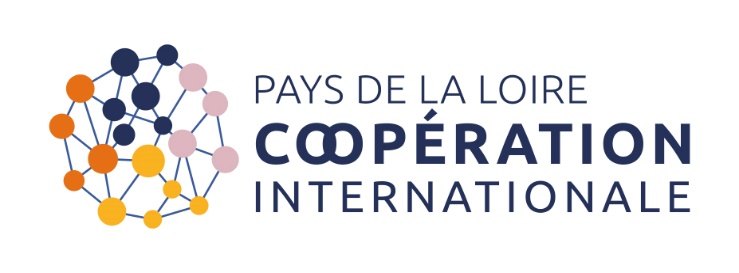 Fiche d’accompagnement individuel à renseigner et renvoyer au maximum 3 jours avant le rdvConfidentialité : Les informations contenues dans ce document ne peuvent être consultées que par le réseau Pays de la Loire Coopération Internationale. Liste des documents à retourner à Pays de la Loire Coopération Internationale 
avant la première rencontreLe présent formulaire complétéDocument descriptif du projet (si possible)Budget prévisionnel (si possible)Etude de faisabilité du projet : évaluation, diagnostic, rapport de mission exploratoire et/ou tout autre     document relatif à un état des lieux (si possible)Tout autre document jugé nécessaire pour la bonne compréhension du projetORGANISATION ACCOMPAGNÉENom de la structure accompagnée :  Adhésion année en cours : (oui/non) Précisez si adhésion à Pays de la Loire Coopération Internationale Adresse : Site internet :  Nom et Prénom de la personne référente :Fonction : Contact (mail et téléphone) :Présentation succincte de l’organisation :BREVE PRESENTATION DU PROJET ACTUEL(Uniquement si les informations ci-dessous ne sont pas communiquées dans un document joint)Pays et zone d’intervention :Domaine(s) d’intervention :Contexte :Objectifs du projet :Objectif de Développement Durable correspondant :Public(s) concerné(s) :Partenaires locaux :Actions menées :Résultat(s) attendu(s) :Résumé du projet : : J’accepte que ces informations soient utilisées par Pays de la Loire Coopération Internationale  : J’accepte que ces informations soient publiées sur le site internet de Pays de la Loire Coopération InternationaleDERNIERES ACTIVITÉS REALISÉESPRINCIPAUX DOMAINES D'ACTIVITES et ORIGINE DES SUBVENTIONSATTENTES PAR RAPPORT A L’ACCOMPAGNEMENT :